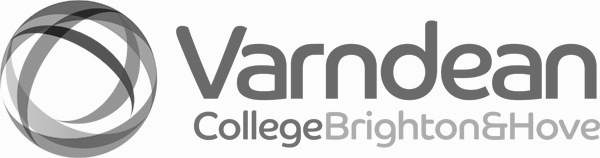 June 2018Job DescriptionJob Title:   3D Design Instructor/TechnicianDepartment:  Visual ArtsContract:   Fixed term one year Starting:    1 September 2018Hrs:  15.5 hours per week, term time plus 1 week (40 weeks).  (Working Monday and Tuesdays only)Grade:  SFCA Support Staff Spine Band 3, £18,494-£20,458 per annum pro rata paResponsible to:  The Principal through Head of School for Visual Arts and Psychology; and directly to Assistant Head of School (Head of Visual Arts).Main Purpose of Job: To support the teaching of Design through effective preparation, maintenance and administration.  To give technical support to students and staff.  Principal Duties & Responsibilities:1.  PreparationOf materials for use in teaching – wood/metal/plastics etc.Of studios and equipment – setting up for practical demonstrations and student use.Of displays and exhibitions- in workshop/open evenings/end of year/around college2.   Maintenance and organisationOf hand and electric tools and workshop machinery including routine servicing and repair of equipment and dealing with supply/servicing companiesOf the workshop and teaching space to enable effective teachingOf the laser cutter and 3D printer for day to day useOf storage and disposal of student work3.  AdministrationOf reprographic and filing duties  Ordering and maintaining stock check of equipment and materials for the department, dealing with suppliersProducing instruction sheets for example –  ‘safe use of adhesives’Of laser cutting and 3D printing jobs4.  SupportAssisting students with practical tasks during modelling and making stagesAssisting with laser cutting student work and sending jobs to printAssisting with the 3D printer and sending jobs to printAdvising students and tutors on technical mattersSupervising students for computer based programmes e.g. Corel Draw, Google sketch up etc.5. InstructionInstructing on the day to day safe use of workshop equipmentDemonstrating technical processes and techniques with a range of materials and equipment- wood/metal/plastics/plaster etcInstructing on  correct software usage – Corel/AutoCAD/Sketch Up 6.  Ensuring compliance with health and safety regulationsAssisting students on machine inductions for Health and Safety certificatesInstruction on save use of hand toolsMaintaining and updating COSHH dataChecks of machinery, equipment and emergency stops and signage to ensure compliance with health and safety regulations Dust compliance – routine maintenance of dust extraction7.  To undertake such other duties as the Principal may request within reason. This job description sets out the duties of the post at the time it was drawn up.  Such duties may vary from time to time without changing the general character of the duties of the level of responsibility entailed.  Such variations are a common occurrence and cannot of themselves justify a re-evaluation of the grading of the post. Person SpecificationJob Title: 3D Design Instructor/Technician     Essential Criteria:Knowledge required: Ability to creatively support students individually and in small groups Ability to organise and maintain workshop machinery and equipment both traditional and digitalWorking knowledge (or willingness to learn) of CAD processes – 3D printing/laser cutting. Programmes currently used- Corel draw, AutoCad, Sketch up and PhotoshopAwareness of current health and safety issues in an educational workshop environment Experience required Worked in a technical support role with students and staffAbility to work as member of a teamAbility to take initiative once securely in roleOrganised and reliable, an ability to get the job doneAwareness of Health and Safety relevant issues and those particular to this age groupDepartment InformationThe Visual Arts DepartmentVarndean College offers a broad range of visual arts courses at A level, including fine art, graphic design and 3D design, textiles and photography. International baccalaureate and GCSE Photography and BTEC level 2 courses are also offered in Art & Design.  Consistently high pass ratesHigh standard of student workLively and effective teachingGood progression to further studiesWell managed curriculum area	(OFSTED INSPECTION)